Ik kan
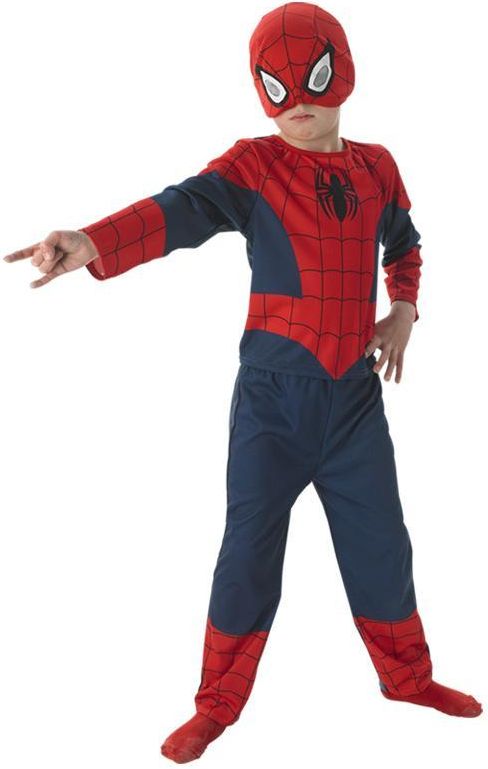 iets of iemand nabootsen